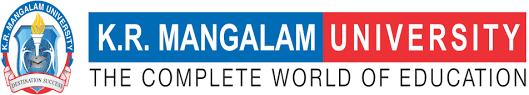 Inter-University Moot Court Competition, 2020School of Legal Studies and Moot Court Committee2nd November 2020 – 3rd November 2020(Monday- Tuesday) About the OrganizersK. R. Mangalam University is a pioneering institution of higher education in Haryana, established in 2013 under the Haryana Private University Act and is empowered to award degrees as specified by UGC under Section 2f of the UGC Act, 1956. KRMU is driven by shared purpose to make the world better through education, research and innovation. It is spread over 26 acres nestled in Aravalli hills, the fully residential green campus offers an idyllic and intellectually vibrant environment. About 120 faculty members more than 1800 students are indulged in making the world a better place along with KRMU.About School of Legal StudiesSchool of Legal studies is part of prestigious KRMU, one of the top universities in the country. School of Legal Studies (SOLS) is backed by the most distinguished and diverse faculty along with the top-of-the-line faculties in order to provide best opportunities for education and research. Our medium of instruction includes lectures, problem-based learning, seminars, informal group discussion, moot court competition, research project and a range of experimental methods. This blended study approach of ours helps us to continue pushing the boundaries of education of curriculum and make us one of the best law colleges in Delhi. RULES & REGULATIONSThese rules shall be the official rules for Moot Court Competition to be held on 2nd November 2020- 3rd November 2020 (Monday- Tuesday). All the participating teams must adhere to these rules in every circumstance. 1. Competition Committee and ForumMoot Court Society will be the Competition committee for the purpose of this competition.In case of any dispute or difficulty arising out of or during the course of the competition, the Competition Committee shall have the sole and absolute authority to remove such difficulty and resolve the dispute.The Competition committee's decision as regards the interpretation of these rules or any other matters related to the Moot Court competition shall be final and binding. If there is any situation, which is not covered by these rules, the decision of the Competition committee shall be final.The Competition committee reserves the right to amend, modify or repeal any of the rules if so required and as they deem appropriate. Participating teams shall receive adequate notice of any/all such amendments or modifications to the rules.The Competition committee shall not be held responsible for any loss or non-delivery of the Memorials.2. Interpretation Clause & EligibilityInterpretation Clause:The following terms shall have the corresponding meanings unless otherwise specified.“Bench Memorandum‟ means the memorandum of Laws and authorities concerning the Moot Proposition. “Compendium‟ means the Compiled Research Material.“Competition Rules‟ means the Official Rules and Regulations of the Competition as amended from time to time“Memorials‟ means the Written Submissions of a team, submitted pursuant to these rules.“Moot Court Society‟ (Hereinafter M.C.S.) for the purpose of this Moot CourtCompetition means the Committee as for the administration and conduct of the Competition, including any other authorized person, and of all events leading to the Competition. “Oral Pleading‟ means the pleading before a Panel as explained under “Evaluation Criteria for Written Submission”.“Panel‟ mean the Adjudicators of an Oral Pleading Session collectively.“Participant‟ means any member of the Participating Team.“Penalty‟ means the consequence of a rule violation, whether disqualification or the deduction of points.“Petitioner‟ means the side of the Team which argues on behalf of the Applicant at any given point in the Competition.“Rebuttals‟ refer to the set of Arguments/challenges that the Applicant shall raise at the end of the main pleadings of all the Orators. This shall be replied to in the appropriate manner by the Respondent.“Researcher‟ means that member of the Team who is not a Speaker. “Respondent‟ means the side of the Team which argues on behalf of the Respondent at any given point in the Competition.“Speaker‟ means the designated speaker of the Team.“Team Code‟ means the code allocated to a Team through a draw of lots.Eligibility:Students enrolled in a full-time or part-time law programme at the time of the competition are eligible to compete in the Competition. Each College/Law School or University may enter one team ONLY.Date and Venue:The competition shall be held on 2nd November 2020 (Monday) - 3rd November 2020 (Tuesday) Venue: MS Teams link shall be shared with the teams at appropriate time.3. Team CompositionA team consisting of three members that satisfies the eligibility criteria can participate.Each team shall comprise of two speakers and one Researcher.Only the speakers are allowed to present and argue. The researcher will not be given a chance to speak unless specifically allowed by the Judges. No team member may be replaced after the team’s memorial has been received by the Competition Committee, except with the express written consent of the Competition Committee, which will require a showing of good cause.4. Registration Teams are requested to complete their registration by 18th October 2020 (Sunday).The registration fees is INR 300 (per team) which shall be paid through Paytm or NEFT.Payment details: Paytm Link: https://m.paytm.me/krmuocc_nrwebPaytm QR Code: https://bit.ly/3hGjZAu (Help on payment https://drive.google.com/file/d/1k3O3eG0wssdojQyJn0P9vBzq3hX7XSK/view?usp=sharing) NEFT: Bank Details: Name: K. R. MANGALAM UNIVERSITYAccount No: 50200007007362Account Branch: SOHNA, GurgaonIFSC: HDFC0000822The registration shall be done by filling up registration form.Registration form link: https://docs.google.com/forms/d/e/1FAIpQLSfZlOis77qdV4FS4fH0qBkidvwcR_-07CS8FFeFcgkgejDbQw/viewform?usp=sf_link Once the final registration is done Teams will get the conformation email and their Team Codes also.5. RoundsThe competition shall be of three rounds namely Preliminary, Semi-Finals and Final rounds.The top 4 scoring and winning team from the Preliminary round will qualify for the semi-finals.Following shall be the rules for Oral Presentation in each round:5.1   Preliminary RoundsThere shall be one Preliminary round for each team.Matching of each team shall be done by the Draw of Lots.Each team will be allotted 15 minutes for the arguments. The division of time is at the discretion of the team members.The division of time must be communicated to the court clerks before commencing arguments.If any speaker continues to speak after the completion of the allocated time, the additional time which he or she speak for will be deducted from the time allocated to his or her co- speaker, as the case may be. However, no speaker shall be allowed to present his arguments beyond the maximum time.Each speaker must introduce himself or herself to the court using only his identification code.A team shall be credited with a win in the Preliminary Rounds if their Round Total (score of both speakers + marks allotted to memorial) is greater than the opposing team.Out of the winning teams from preliminary rounds the 4 top scoring teams will be selected for the semi-final.In case of tie, scores of the speakers will be considered.In case the tie still persists then the Judges will decide the final winner. 	5.2    Semi- FinalTotal of four teams from the preliminary round will qualify for the Semi-Final round.Matching of each team shall be done by the Draw of LotsEach team will be allotted 15 minutes for the arguments.The Semi-Final Round will consist of One (1) Mooting Session and will also be a “Knock‐out” Round where the winner of each Semi-Final Round pairings will advance to the Final Round.A team shall be credited with a win in the Semi-Final Round if their Round Total (score of both speakers) is greater than the opposing team. (Marks allotted to Memorial will not be considered in the Round Total).In case of tie in Semi-Final Round, then the judges will decide the final winner.5.3 FinalWinners of each Semi-Final round will qualify for the final round.Each team will be allotted 45 minutes for the arguments including time for Rebuttal.In case of tie in Semi-Final Round, then the judges will decide the final winner.5.4 Ex- Parte ProceedingsAt the outset, if a team fails to appear within 15 minutes of the scheduled time (in any of the three rounds) or in case of odd number of teams (in preliminary round), then the oral round of the attending party may proceed Ex-Parte.In case failure of appearance of teams within the stipulated time period, the attending party shall be declared winner.6. Memorials Each participating team shall prepare both memorials and counter memorials, in English.All teams have to submit their copies to organizers in soft copy before the deadline specified by the organizing committee. Failure to do so will result in disqualification from the competitionMemorials from each side should not contain more than 25 pages (which constitutes summary of facts & arguments, arguments advanced and prayer).The memorial shall consist of following:Cover PageTable of ContentsIndex of AuthoritiesStatement of JurisdictionSummary of Issues raised/questions presentedSummary of Arguments/Pleadings (1or 2 Page)Arguments Advanced/Pleadings Prayer for Relief (1 Page)Annexure (optional)The following sections DO NOT count towards the word limit:Front and back cover pagesTable of contentsIndex of authorityStatement of jurisdictionSummary of factsQuestions presentedSignature blockAppropriate appendicesAll citations must adhere to the Blue Book 20th Edition and fulfil the following requirements: For main text: Font Type: Times New Roman Font Size: 12Line Spacing: 1.5Body of text: Justified For Heading:Font Type: Times New Roman Font Size: 14 For Cover Page: Font Type: Times New Roman Font Size: 16 Memorial cover page shall follow the following Colour Scheme:Petitioner/ Appellants-BlueRespondent- RedTeam Code: The team code must be ascribed on the top right corner of the cover page.Note: Memorials that do not follow the above-mentioned specifications shall be penalized by Negative Marking.Service of MemorialThe soft copy of the memorial shall also be sent through e-mail on mootcourtcommittee@krmangalam.edu.in on or before 27th October 2020 (Tuesday) The memorial should be sent as an email attachment in PDF-file.Subject of the email should be “Memorial submission team code”. Please name the memorial using your team’s Code and “A” for Appellant or “R” forRespondent. For example, if you are assigned team number 111 the file name should be 111A.doc or 111R.doc.Memorials received after the deadline date i.e. 27th October 2020, (Tuesday) will be entertained up to 29th October 2020 (Thursday) only, as submitted late along with deduction of 20 marks for each side memorial.6.2 AnonymityEach team will be awarded a code number after registration and that number alone shall be marked on the memorials.Identity of the team or the names of the participants must not be revealed in the Memorial in any manner whatsoever and all teams must send the Memorial with a covering letter specifying the name and contact details of the Team Members and their designated Team Code.Name of the school/University shall not be mentioned on any compendium or material to be presented to the bench. Failure to compliance will lead to disqualification of such compendium or material from presentation.7. Recording Recordings are required for the purpose of smooth functioning of competition.Recording should be in such a way as case might be presented in the Hon’ble Court. Two different recording should be there for both the speakers. Recording should be sent latest by 31st October 2020 (Saturday) 8. ScoringFollowing schematics will be followed in the competition for the scoring of the teams.8.1 Scoring of oral argumentsEach speaker shall be marked on total of 100 marks by each Bench Judge. The following will be the Marking Criteria and the Marks Allocated to each category:Note: Marks allotted by the Judges shall be final.8.2 Scoring of MemorialThe following will be the Marking Criteria and the Marks allocated to each category:9. AwardsParticipating Teams Participating CertificateFor Best Mooter award, the points scored from the preliminary rounds alone will be counted.Best Memorial will be decided on the basis of score of memorials allotted in preliminary round.10. Dress CodeFormal wearLadies: Black & white salwar- kurta, saree, or pant/ suit or western formals, formal footwear Gentlemen: White shirt with black tie, black trousers, black coat, white socks and black shoes11. Registration & Fee The registration for the teams should be done latest by 18th October 2020 (Sunday). The Registration fee remains Rs.300 per team. 12. Important datesParticipants are required to adhere with the deadlines. Following important dates shall be kept in mind:Release of Moot Problem 08th October 2020 (Thursday)Last date for Registration 18th October 2020 (Sunday) Last date for Submission of Memorial (soft copy): 27th October 2020 (Tuesday) which may be extended till 29th October 2020 (Thursday).Preliminary Round 1 – 2nd November 2020 (Monday) Semi Final- 3rd November 2020 (Tuesday)Final-  3rd November 2020 (Tuesday) 13. MiscellaneousAll participants are requested to keep their mic’s and camera off until they are asked to speak. At the time of oral presentation, the team has to turn the camera on.All participants are expected to maintain the decorum in the court during the competition and are expected to conduct themselves in a manner befitting the legal profession.The Competition committee reserves the right, at its sole discretion, to take appropriate action for any unethical, unprofessional and wrongful conduct during the entire period of the Moot Court competition.Upon completion of the competition, the competition committee reserves the exclusive right to use the memorials submitted to them, as they deem appropriate.Team found attempting to approach and influencing Judges/Administrators/Organizers shall be disqualified. FACULTY CO-ORDINATOR Dr. Inderpreet Kaur: 8800124632STUDENT COORDINATOR Anshita: 7838404917STUDENT CO-CORDINATORSagar: 8800109080S. No.Marking CriteriaMarks Allocated1.Understanding of Law and Procedure302.Application of Facts203.Ingenuity and Ability to Answer Questions154.Use of Authority055.Organization and Flow of Arguments106.Reference to Memorials107. Advocacy Skills, Court Craft and Demeanour10Total 100S. No.Marking CriteriaMarking Scheme1.Knowledge of Law and Extent of Research302.Proper and Articulate Analysis, Clarity and Organization253.Knowledge of Facts154.Evidence of Original Thought105.Grammar and Style106.Correct Format and Citation10 Total 100